БОЙРОК		               		РАСПОРЯЖЕНИЕ"29 " январь 2019 г.			         № 6		«29» января 2019 г.О назначении лиц, ответственных за формирование и представление данных в Региональную информационную систему в сфере закупокВ соответствии с частью 7 статьи 4 Федерального закона от 05 апреля 2013 года           № 44-ФЗ «О контрактной системе в сфере закупок товаров, работ, услуг для обеспечения государственных и муниципальных нужд» и в целях взаимодействия с региональной информационной системой в сфере закупок (далее – РИС), приказываю:Наделить правом электронной подписи для аутентификации в РИС:Возложить функции и обязанности Администратора информационной безопасности (Администратор ИБ) автоматизированного рабочего места, применяемого для взаимодействия с РИС (далее – АРМ РИС), по организации и обеспечению надежной, бесперебойной эксплуатации программно-технических средств в соответствии с требованиями технической и эксплуатационной документации, на:- Юмагузина Виль Фанисовича, глава сельского поселения.(Фамилия Имя Отчество, должность)Указанные в пунктах 1-2 настоящего приказа должностные лица несут персональную ответственность за:– сохранение в тайне конфиденциальной информации, ставшей им известной в процессе взаимодействия с Сегментом РИС;– сохранение в тайне ключевой информации;– соблюдение правил эксплуатации средств АРМ РИС и средств электронной подписи.Контроль за выполнением настоящего распоряжения оставляю за собой.Глава сельского поселения                                                В.Ф.ЮмагузинӘЛШӘЙ РАЙОНЫМУНИЦИПАЛЬ РАЙОНЫНЫҢКАЗАНКА АУЫЛ СОВЕТЫАУЫЛ БИЛӘМӘҺЕХАКИМИЭТЕБАШҡОРТОСТАН РЕСПУБЛИКАҺЫУзяк урамы, 60 а, Казанка ауылы,  Әлшәй районы,Башкортостан Республикаһы, 452111,телефон/факс  8(34754)3-73-12e-mail: kaz_alsh@mail.ruhttp:/kazan.spalshey.ruИНН 0202001303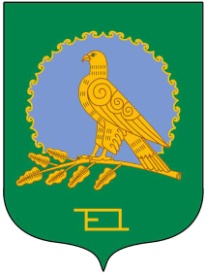 АДМИНИСТРАЦИЯ СЕЛЬСКОГОПОСЕЛЕНИЯКАЗАНСКИЙ СЕЛЬСОВЕТМУНИЦИПАЛЬНОГО РАЙОНААЛЬШЕЕВСКИЙ РАЙОНРЕСПУБЛИКИ БАШКОРТОСТАНул.Центральная, 60 а, село КазанкаАльшеевский район,Республика Башкортостан, 452111телефон/факс  8(34754)3-73-12e-mail: kaz_alsh@mail.ruhttp://kazan.spalshey.ruОГРН 1020201728030№ п/пФамилия Имя ОтчествоДолжностьРоль уполномоченного лица*12341ЮмагузинВильФанисовичГлава сельского поселенияЗаказчик,Главный распорядитель бюджетных средств, Администратор